Vands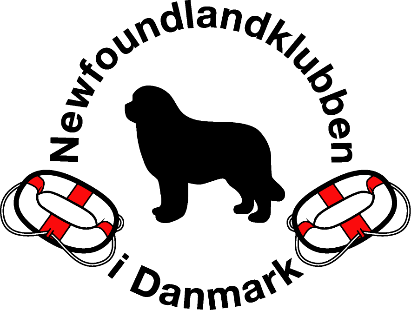 AfregningsbilagVandsAfregningsbilagVandsAfregningsbilagat alle felter med personlige oplysninger SKAL udfyldes. at alle felter med personlige oplysninger SKAL udfyldes. VandsAfregningsbilagVandsAfregningsbilagVandsAfregningsbilagArrangement, sted og datoOmkostninger Omkostninger Omkostninger DKK Anden valuta Kørsel i bil Bilens reg.nr.Bilens reg.nr.Fra (adresse) Til (adresse) Til (adresse) Antal km Sats pr. km  2,19 kr. pr. km.Sats pr. km  2,19 kr. pr. km.Bro (vedlæg kvittering)Bro (vedlæg kvittering)Bro (vedlæg kvittering)Parkering (vedlæg kvittering)Parkering (vedlæg kvittering)Parkering (vedlæg kvittering)Billetter (vedlæg kvitteringer)Fly                             Tog                    FærgeFly                             Tog                    FærgeUdgift til bus eller taxi (vedlæg kvitteringer)Udgift til bus eller taxi (vedlæg kvitteringer)Udgift til bus eller taxi (vedlæg kvitteringer)Hotel (vedlæg kvitteringer)Hotel (vedlæg kvitteringer)Hotel (vedlæg kvitteringer)ForplejningForplejningForplejningAndet Andet Andet SumSumSumBeløbet ønskes overført til nedenstående konto Beløbet ønskes overført til nedenstående konto Beløbet ønskes overført til nedenstående konto Beløbet ønskes overført til nedenstående konto Beløbet ønskes overført til nedenstående konto Bank Bank Kontonummer Kontonummer Kontonummer SWIFT/BIC code SWIFT/BIC code IBAN IBAN IBAN Navn Navn Navn Navn Navn Adresse Adresse Adresse Adresse Adresse Postnr. og by Postnr. og by Postnr. og by LandLandUnderskrift Underskrift Underskrift Dato Dato 